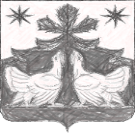 КРАСНОЯРСКИЙ КРАЙЗОТИНСКИЙ СЕЛЬСКИЙ СОВЕТ ДЕПУТАТОВ
ТУРРУХАНСКИЙ РАЙОНРЕШЕНИЕ 22.12.2017 г.                                    с.  Зотино                                 №  53-8О согласовании перечня имущества, подлежащего передаче  из муниципальной  собственности   администрации Зотинского сельсовета в муниципальную собственность  муниципального образования Туруханский район, в процессе  разграничения муниципальногоимущества.В соответствии  с Федеральным законом от 06.10.2003 № 131-ФЗ « Об общих принципах организации местного самоуправления в Российской Федерации», законом Красноярского края от 26.05.2009 г. № 8-3290 «О порядке разграничения  имущества между муниципальными образованиями края», руководствуясь ст. ст. 20, 24 Устава Зотинского сельсовета  Зотинский сельский Совет депутатовРЕШИЛ:Согласовать перечень имущества, подлежащего передаче  из муниципальной  собственности   администрации Зотинского сельсовета в муниципальную собственность  муниципального образования Туруханский район, в процессе  разграничения муниципального имущества согласно приложению 1 к настоящему решению.    2. Контроль над исполнением настоящего Решения возложить на Главу Зотинского сельсовета.    3. Опубликовать настоящее решение  в печатном издании «Ведомости органов местного самоуправления Зотинского сельсовета».Глава Зотинского сельсовета:                                               И. Г. МоисееваПриложение 1 к Решению Зотинскогосельского  Совета депутатов  от 22.12.2017 г. № 53-Перечень имущества, подлежащего передаче из муниципальной собственности Администрации Зотинского сельсовета Туруханского района  в муниципальнуюсобственность муниципального образования Туруханский район, в процессеразграничения муниципального имущества.№ п/пНаименование имуществаАдрес местонахождения имуществаБалансовая стоимость по состоянию ( тыс. рублей)Назначение (специализация)имущества Индивидуали-зирующие характеристикиИмуществаОснования  возникновения  права муниципальной  собственности СДК с.Зотино СДК с.Зотино СДК с.Зотино СДК с.Зотино СДК с.Зотино СДК с.Зотино СДК с.Зотино1Здание СДКс.Зотино235 356,40Нежилое помещение площадь 270.7, год постройки 1977, деревянное2Ударная установка  с комплектомс.Зотино22 300,00оборудованиев эксплуатации с 25.06.20133Швейная машинас.Зотино10 647,00оборудованиев эксплуатации с 25.06.20134Утюг Tefalс.Зотино2499,00Оборудованиев эксплуатации с 25.06.20135Радиосистема с поясным  передатчиком 16 каналовс.Зотино14700,00Оборудованиев эксплуатации с 25.06.20136Радиосистема с поясным  передатчиком 16 каналовс.Зотино14700,00Оборудованиев эксплуатации с 25.06.20137Мишкерный  пультс.Зотино18 000,00Оборудованиев эксплуатации с 01.04.20168Комплект компьютерной техникис.Зотино50 000,00Оборудованиев эксплуатации с 01.10.20159Настенный экранс.Зотино16 110,00Оборудованиев эксплуатации с 01.10.201510проекторс.Зотино133 890,00Оборудованиев эксплуатации с 01.10.201511Видеокамера Panasonic SDR- Н 85( 80 Gb,0.8 MPx, 70х Opzoom , 2.7 LCD,SD) blackс.Зотино16 600,00Оборудованиев эксплуатации с 25.06.201312Процессор эффектовс.Зотино12 285,00Оборудованиев эксплуатации с 25.06.201313Свет Колорченжерс.Зотино11440,00Оборудованиев эксплуатации с 25.06.201314Экран 180х240 см настенный DINON DMV240с.Зотино5 500,00Оборудованиев эксплуатации с 25.06.201315Световой эффектс.Зотино9 370.00Оборудованиев эксплуатации с 25.06.201316Проектор BenQ  GP 1 (DLP, 858x600, 100, люмен , ANSI, 2000: 1, 0,64 kgс.Зотино22 250,00Оборудованиев эксплуатации с 25.06.201317KUSTOM  KG 110 гитарный комбо   10 Вт., динамик 10” 2 каналас.Зотино3 100,00Оборудованиев эксплуатации с 25.06.201318Fernandes  LE1Z 3S ( 3SB/BL/CAR/VMR/CWR,BLK/R,LPB/R) электрогитара  Stratocaster, 22 лада S/S/Sс.Зотино8 330,00Оборудованиев эксплуатации с 25.06.201319Washburn  XB 120( B,TBL,TR) бас-гитара,21 лад, датчики Н/Н, активная электроникас.Зотино9 770,00Оборудованиев эксплуатации с 25.06.201320Yamaha PSR-E 413 синтезатор с автоаккомпанементом, 61  клавиша, 32-нотная полифония, 482 тембра, 106 стилей, 102 песни, MIDI  - вход/выход, YESS,Flasс.Зотино15 000,00Оборудованиев эксплуатации с 25.06.201321MEDELI DD 501 электронная  ударная установка 3 тома, 2 тарелки, hi hat  малый барабан , педаль, 108 тембров с.Зотинос.Зотино14180,00Оборудованиев эксплуатации с 25.06.201322 KUSTOM KB 20 басовый комбо 20 Вт., 12”  4- полосный эквалайзер4 720.00Оборудованиев эксплуатации с 25.06.201323 Behringer Xenyx 1202 FX-EU микшерный пульт, 4  микрофонных , 4 стерео, процессор эффектовс.Зотино6 890,00Оборудованиев эксплуатации с 25.06.201324 Fernandes LE1Z 3S (3 SB/BL/CAR/VMR/CWR,BLK/R,LPB/R)электрогитараStratocasterс.Зотино8 330.00Оборудованиев эксплуатации с 25.06.201325NIGHTSUN SPD 130 динамический световой прибор на LED, RGB, авто режим, звуковая активация,DMX-управлениес.Зотино6 230, 00Оборудованиев эксплуатации с 25.06.201326Машинка швейная с.Зотино6 800,00Оборудованиев эксплуатации с 31.05.201327AKG Perception Wireles 45 Vokalс.Зотино12 690,00Оборудованиев эксплуатации с 27.12.201328SHURE PGX 24/SM58 K 5 E 606-630с.Зотино24 780,00Оборудованиев эксплуатации с 27.12.201329PH 30 головной конденсаторный микрофонс.Зотино7 937,00Оборудованиев эксплуатации с 27.12.201330Обогреватель керамический настенныйс.Зотино4 400,00Оборудованиев эксплуатации с 31.03.201431Обогреватель керамический настенныйс.Зотино4 400,00Оборудованиев эксплуатации с 31.03.201432Тепловая завеса Balli серии Sс.Зотино15 000,00Оборудованиев эксплуатации с 31.03.201433Тепловая завеса Balli  серии Sс.Зотино15 500,00Оборудованиев эксплуатации с 31.03.201434Принтер HPL Lasergetс.Зотино10 863,00Оборудованиев эксплуатации с 31.03.201435Принтер EPSON L 210с.Зотино13073,00Оборудованиев эксплуатации с 31.03.201436Стол компьютерныйс.Зотино4 700,00Произ-ныйинвентарьв эксплуатации с 25.06.201337Шкаф книжный 800*35*1960с.Зотино6 192,00Произ-ныйИнвентарьв эксплуатации с 25.06.201338Шкаф книжный 800*35*1960с.Зотино6 192,00Произ-ныйИнвентарьв эксплуатации с 25.06.201339Шкаф платяной 800*400*1960с.Зотино6 192,00Произ-ныйИнвентарьв эксплуатации с 25.06.201340Шкаф платяной 800*400*1960с.Зотино6 192,00Произ-ныйИнвентарьв эксплуатации с 25.06.201341Шкаф платяной 800*400*1960с.Зотино6 192,00Произ-ныйИнвентарьв эксплуатации с 25.06.201342Кабельс.Зотино3 387.00Произ-ныйИнвентарьв эксплуатации с 25.06.201343Стремянкас.Зотино3 660,00Произ-ныйИнвентарьв эксплуатации с 31.01.201444Офисный переговорный столс.Зотино 5 942,00Произ-ныйИнвентарьв эксплуатации с 27.12.201345Шкаф книжныйс.Зотино 6 220,00Произ-ныйИнвентарьв эксплуатации с 27.12.201346Стол книжкас.Зотино3 090,00Произ-ныйИнвентарьв эксплуатации с 27.12.201347Стол книжкас.Зотино3 090,00Произ-ныйИнвентарьв эксплуатации с 27.12.201348Стол книжкас.Зотино3 090,00Произ-ныйИнвентарьв эксплуатации с 27.12.201349Стол книжкас.Зотино3 090,00Произ-ныйИнвентарьв эксплуатации с 27.12.201350Стол книжкас.Зотино3 089,00Произ-ныйИнвентарьв эксплуатации с 27.12.201351Сейф огнеупорныйс.Зотино15 250Произ-ныйИнвентарьв эксплуатации с 27.12.201352Костюм Д.М.с.Зотино5 182,00ТМЦв эксплуатации с 25.06.201353Костюм снегурочкис.Зотино5 159,00ТМЦв эксплуатации с 25.06.2013ИТОГО:883 052,00Сельская библиотека с.ЗотиноСельская библиотека с.ЗотиноСельская библиотека с.ЗотиноСельская библиотека с.ЗотиноСельская библиотека с.ЗотиноСельская библиотека с.ЗотиноСельская библиотека с.Зотино54Компьютер в комплектес.Зотино47 980,00Оборудованиев эксплуатации с 25.06.201355МФУ  НР153 лазерныйс.Зотино8 586,00Оборудованиев эксплуатации с 25.06.201356Музыкальный центр с караокес.Зотино12 600.00Оборудованиев эксплуатации с 25.06.201357Пылесос  моющийс.Зотино13 900,00Оборудованиев эксплуатации с 25.06.201358Видеокамера Canon SXс.Зотино18 500, 00Оборудованиев эксплуатации с 25.06.201359Видеокамера SONIс.Зотино8 730, 00Оборудованиев эксплуатации с 25.06.201360Компьютерс.Зотино45 788, 00Оборудованиев эксплуатации с 25.06.201361Телевизор Филипсс.Зотино15 982 ,00Оборудованиев эксплуатации с 25.06.201362Принтер цветной EPSONс.Зотино17 000,00Оборудованиев эксплуатации с 31.07.201463Стелаж № 800*400*2800с.Зотино4 900, 00Произ-ныйИнвентарьв эксплуатации с 25.06.301364Стелаж № 138с.Зотино3360, 00Произ-ныйИнвентарьв эксплуатации с 25.06.301365Стелаж № 138с.Зотино3360, 00Произ-ныйИнвентарьв эксплуатации с 25.06.301366Стелаж № 138с.Зотино3360, 00Произ-ныйИнвентарьв эксплуатации с 25.06.301367Стелаж № 138с.Зотино3360, 00Произ-ныйИнвентарьв эксплуатации с 25.06.301368Стелаж № 138с.Зотино3360, 00Произ-ныйИнвентарьв эксплуатации с 25.06.301369Стелаж № 800*400*2800с.Зотино4 900,00Произ-ныйИнвентарьв эксплуатации с 25.06.301370Стелаж № 800*400*2800с.Зотино4 900,00Произ-ныйИнвентарьв эксплуатации с 25.06.301371Стелаж № 800*400*2800с.Зотино4 900,00Произ-ныйИнвентарьв эксплуатации с 25.06.301372Стелаж № 800*400*2800с.Зотино4 900,00Произ-ныйИнвентарьв эксплуатации с 25.06.301373Стелаж № 800*400*2800с.Зотино4 900,00Произ-ныйИнвентарьв эксплуатации с 25.06.301374Шкафс.Зотино6 192.00Произ-ныйИнвентарьв эксплуатации с 25.06.301375Ковровая дорожкас.Зотино12 750,00Произ-ныйИнвентарьв эксплуатации с 25.06.301376Стелаж № 138с.Зотино3 360,00Произ-ныйИнвентарьв эксплуатации с 25.06.301377Стелаж № 138с.Зотино3 360,00Произ-ныйИнвентарьв эксплуатации с 25.06.301378Стелаж № 138с.Зотино3 360,00Произ-ныйИнвентарьв эксплуатации с 25.06.301379Стелаж № 138с.Зотино3 360,00Произ-ныйИнвентарьв эксплуатации с 25.06.301380Стелаж № 138с.Зотино3 360,00Произ-ныйИнвентарьв эксплуатации с 25.06.301381Стелаж № 138с.Зотино3 360,00Произ-ныйИнвентарьв эксплуатации с 25.06.301382Стелаж № 138с.Зотино3 360,00Произ-ныйИнвентарьв эксплуатации с 25.06.301383Стелаж № 138с.Зотино3 360,00Произ-ныйИнвентарьв эксплуатации с 25.06.301384Стелаж № 138с.Зотино3 360,00Произ-ныйИнвентарьв эксплуатации с 25.06.301385Стелаж № 800*400*2800с.Зотино4 900,00Произ-ныйИнвентарьв эксплуатации с 25.06.301386Стелаж № 800*400*2800с.Зотино4 900,00Произ-ныйИнвентарьв эксплуатации с 25.06.301387Стелаж № 800*400*2800с.Зотино4 900,00Произ-ныйИнвентарьв эксплуатации с 25.06.301388Стелаж № 800*400*2800с.Зотино4 900,00Произ-ныйИнвентарьв эксплуатации с 25.06.301389Ящик каталожныйс.Зотино6 760,00Произ-ныйИнвентарьв эксплуатации с 25.06.301390Ящик каталожныйс.Зотино6 760,00Произ-ныйИнвентарьв эксплуатации с 25.06.301391Кафедра выдачи для библиотекс.Зотино9 450,00Произ-ныйИнвентарьв эксплуатации с 25.06.301392Шкафс.Зотино6 192,00Произ-ныйИнвентарьв эксплуатации с 25.06.301393Столс.Зотино4 800.00Произ-ныйИнвентарьв эксплуатации с 25.06.301394Стелаж № 138с.Зотино3 360,00Произ-ныйИнвентарьв эксплуатации с 25.06.3013    95Тумбас.Зотино3 200,00Произ-ныйИнвентарьв эксплуатации с 25.06.3013   96Тумбас.Зотино3 200,00Произ-ныйИнвентарьв эксплуатации с 25.06.301397Лестница стремянкас.Зотино4 900.00Произ-ныйинвентарь Произ-ныйинвентарьв эксплуатации с 25.06.301398Сейфс.Зотино15 000.00Произ-ныйИнвентарьв эксплуатации с 31.07.201499Стеллажс.Зотино11 111,00Произ-ныйинвентарь Произ-ныйинвентарьв эксплуатации с 27.12.2013100Стеллажс.Зотино11 111,00Произ-ныйИнвентарьв эксплуатации с 27.12.2013101Стеллажс.Зотино11 111,00Произ-ныйИнвентарьв эксплуатации с 27.12.2013102Стеллажс.Зотино11 111,00Произ-ныйИнвентарьв эксплуатации с 27.12.2013103Стеллажс.Зотино11 111,00Произ-ныйИнвентарьв эксплуатации с 27.12.2013104Стеллажс.Зотино11 111,00Произ-ныйИнвентарьв эксплуатации с 27.12.2013105Стеллажс.Зотино11 111,00Произ-ныйИнвентарьв эксплуатации с 27.12.2013106Стеллажс.Зотино11 111,00Произ-ныйИнвентарьв эксплуатации с 27.12.2013107Стеллажс.Зотино 11 111,00Произ-ныйИнвентарьв эксплуатации с 27.12.2013108 Шкаф платяной 800*400*1960с.Зотино6 192.00Произ-ныйинвентарь Произ-ныйинвентарьв эксплуатации с 30.04.2014109Шкаф платяной 800*400*1960с.Зотино6 192.00Произ-ныйИнвентарьв эксплуатации с 30.04.2014110Шкаф книжныйс.Зотино6 220,00Произ-ныйИнвентарьв эксплуатации с 30.04.2014Итого:486 256,00в эксплуатации сМолодежный цент с.ЗотиноМолодежный цент с.ЗотиноМолодежный цент с.ЗотиноМолодежный цент с.ЗотиноМолодежный цент с.ЗотиноМолодежный цент с.ЗотиноМолодежный цент с.Зотино111ПК системный блокс.Зотино20 990,00Оборудованиев эксплуатации с 21.03.2013112МФУ Epson струйныйс.Зотино6 290.00Оборудованиев эксплуатации с 21.03.2013113Проекторс.Зотино14 255,00Оборудованиев эксплуатации с  21.03.2013114Мониторс.Зотино4 840,00Оборудованиев эксплуатации с 21.03.2013115Ноутбук Asusс.Зотино21 990.00Оборудованиев эксплуатации с 21.03.2013116ИБТ 5с.Зотино4 700,00Оборудованиев эксплуатации с 01.10.2015117ПК ( процессор)с.Зотино18 000,00Оборудованиев эксплуатации с 01.10.2015118Ноутбук  ACYC с.Зотино20  500,00Оборудованиев эксплуатации с 01.10.2015119МФУ HP Deskgerс.Зотино9 000.00Оборудованиев эксплуатации с 28.11.2014120Микшерный пультс.Зотино26 350,00Оборудованиев эксплуатации с 10.06.2013121Двойная радиосистемас.Зотино12 070.00Оборудованиев эксплуатации с 10.06.2013122Акустическая системас.Зотино22 304.00Оборудованиев эксплуатации с 10.06.2013123Акустическая системас.Зотино22 304.00Оборудованиев эксплуатации с 10.06.2013124ИБТс.Зотино 4 450.00Оборудованиев эксплуатации с 20.01.2016125Электрический масляный радиаторс.Зотино 4 550,00Оборудованиев эксплуатации с 28.02.2015126Фотоаппаратс.Зотино28 883,00Оборудованиев эксплуатации с 25.12.2013127Экран для проекторас.Зотино5 915,00оборудованиев эксплуатации с 25.12.2013128Сейф 130*42*36с.Зотино8 600,00Произ-ныйИнвентарьв эксплуатации с 19.05.2016129Халахупс.Зотино2 000.00Произ-ныйИнвентарьв эксплуатации с 30.09.2016130Паласс.Зотино2 400.00Произ-ныйИнвентарьв эксплуатации с 30.09.2016131Часыс.Зотино1000,00Произ-ныйИнвентарьв эксплуатации с 30.09.2016132Весыс.Зотино1000,00Произ-ныйИнвентарьв эксплуатации с 30.09.2016133Халахупс.Зотино2000,00Произ-ныйИнвентарьв эксплуатации с 30.09.2016134Шкаф двухстворчатыйс.Зотино5000,00Произ-ныйИнвентарьв эксплуатации с 28.11.2014135Стеллажс.Зотино4000,00Произ-ныйИнвентарьв эксплуатации с 28.11.2014136Стеллажс.Зотино4000,00Произ-ныйИнвентарьв эксплуатации с 28.11.2014137Стеллажс.Зотино4000,00Произ-ныйИнвентарьв эксплуатации с 28.11.2014138Шкафс.Зотино4 400,00Произ-ныйИнвентарьв эксплуатации с 11.06.2013139Сейфс.Зотино5 000.00Произ-ныйИнвентарьв эксплуатации с 11.06.2013140Стол офисныйс.Зотино4 400,00Произ-ныйИнвентарьв эксплуатации с 10.06.2013141Стол офисныйс.Зотино4 400,00Произ-ныйИнвентарьв эксплуатации с 10.06.2013142Стол с металлическими ножкамис.Зотино5 500,00Произ-ныйИнвентарьв эксплуатации с 18.09.2017143Стол с металлическими ножкамис.Зотино5 500,00Произ-ныйИнвентарьв эксплуатации с 18.09.2017144МФУ Epson XP 313 (с  USB проводом)с.Зотино8 500,00оборудова Произ-ныйинвентарь ниев эксплуатации с 18.09.2017145Стол офисныйс.Зотино4 400,00Произ-ныйИнвентарьв эксплуатации с 18.09.2017146Комодс.Зотино8 500,00Произ-ныйИнвентарьв эксплуатации с 30.11.2015147Столс.Зотино7 310,00Произ-ныйИнвентарьв эксплуатации с 25.12.2013149Столс.Зотино7 310,00Произ-ныйИнвентарьв эксплуатации с 25.12.2013149Костюм солдатскийс.Зотино4285,00ТМЦв эксплуатации с 28.10.2016 150Костюм солдатскийс.Зотино4285,00ТМЦв эксплуатации с 28.10.2016151Сетка волейбольнаяс.Зотино4 400.00ТМЦв эксплуатации с 30.12.2016Итого:359 581 ,00